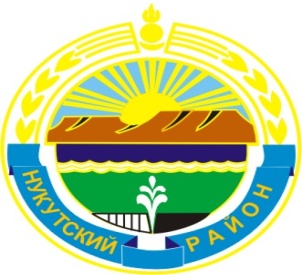 МУНИЦИПАЛЬНОЕ ОБРАЗОВАНИЕ	«НУКУТСКИЙ РАЙОН»АДМИНИСТРАЦИЯМУНИЦИПАЛЬНОГО ОБРАЗОВАНИЯ«НУКУТСКИЙ РАЙОН»______________________________ПОСТАНОВЛЕНИЕ____________________________от 09 октября 2013 года	№ 501	         п. НовонукутскийОб  утверждении  Порядка межведомственного взаимодействия по  противодействию жестокому обращению и насилию в отношении несовершеннолетнихв муниципальном образовании «Нукутский район»      В целях раннего выявления и пресечения фактов жестокого обращения в отношении детей, в соответствии со ст.1 Федерального закона от 24.07.1998г. №124-ФЗ «Об основных гарантиях прав ребенка в Российской Федерации», ст.56 Семейного кодекса Российской Федерации, и требований статей Федерального закона  от 24 июня 1999г. №120-ФЗ «Об основах системы профилактики безнадзорности и правонарушений несовершеннолетних»,  Положением о межведомственном взаимодействии по противодействию жестокому обращению и насилию в отношении несовершеннолетних Иркутской области, утвержденного распоряжением Правительства Иркутской области от 22.08.2013г. №150-рзп, руководствуясь ст.35 Устава муниципального образования «Нукутский район», АдминистрацияПОСТАНОВЛЯЕТ:1.Утвердить Порядок  межведомственного взаимодействия по противодействию жестокому обращению и насилию в отношении несовершеннолетних  в муниципальном образовании «Нукутский район» (Приложение №1).2.Утведить состав муниципальной межведомственной группы по противодействию жестокому обращению и насилию в отношении несовершеннолетних в муниципальном образовании «Нукутский район» (Приложение №2).3.Опубликовать настоящее постановление в газете «Свет Октября» и разместить на официальном сайте муниципального образования «Нукутский район».4.Контроль за исполнением данного постановления возложить на заместителя мэра муниципального образования «Нукутский район» по социальным вопросам  М.П. Хойлову.                       Мэр	                            С.Г. ГомбоевПриложение № 1к постановлению АдминистрацииМО «Нукутский район»от 09.10.2013 г. № 501ПОРЯДОКмежведомственного  взаимодействия по противодействию жестокому обращению и насилию в отношении несовершеннолетних в муниципальном образовании «Нукутский район»1. Общие положения1.1.Настоящий Порядок межведомственного взаимодействия по противодействию жестокому обращению и насилию в отношении несовершеннолетних (далее – Порядок) разработан в целях организации совместной деятельности органов и учреждений муниципального образования «Нукутский район»,  по вопросам раннего выявления и пресечения фактов жестокого обращения в отношении детей, а также сопровождения и реабилитации пострадавших несовершеннолетних.1.2. Для реализации мер, предусмотренных в п.п.1 настоящего порядка создается муниципальная межведомственная группа (ММГ) по противодействию жестокому обращению и насилию в отношении несовершеннолетних в муниципальном образовании «Нукутский район» (далее ММГ) – коллегиальный, постоянно действующий орган при комиссии по делам несовершеннолетних и защите их прав муниципального образования «Нукутский район» 1.3. В целях настоящего порядка используются следующие термины:Межведомственное взаимодействие – комплекс мер по осуществлению сотрудничества различных ведомств и относящихся к ним органов для достижения единых целей по определенному направлению деятельности;Безопасность – отсутствие условий для возникновения угроз жизни и (или) здоровью ребенка,Жестокое обращение с ребенком – все формы физического, психического, сексуального насилия, пренебрежение потребностями ребенка со стороны родителей или иных законных представителей, которые проявляются в форме активных действий или бездействия, приводящих или способных привести к ущербу здоровья, развития или достоинств ребенка;Физическое насилие – это вид жестокого обращения, когда несовершеннолетнему причиняют боль, телесные повреждения, наносят ущерб его здоровью или физическому развитию, лишают жизни или не предотвращают возможность причинения страданий, вреда здоровью и угрозы несовершеннолетнего;Сексуальное насилие – это вид жестокого обращения, который заключается в вовлечении несовершеннолетнего в действия сексуального характера с целью получения взрослыми и (или) сверстниками сексуального удовлетворения или материальной выгоды;Суицид – умышленное самоповреждение со смертельным исходом (лишение себя) жизни; акт самоубийства, совершаемый человеком в состоянии сильного душевного расстройства либо под влиянием психического заболевания; осознанный акт устранения из жизни под воздействием острых психотравмирующих ситуаций, при которых собственная жизнь как высшая ценность теряет для данного человека смысл;Суицидальные попытки – целенаправленные действия по самоповреждению с целью смертельного исхода (лишения себя жизни);II.  Задачи межведомственного взаимодействия2.1. Повышение оперативности обмена информацией при выявлении фактов жестокого обращения в отношении несовершеннолетних, совершения попыток суицида детьми, и принятие мер по оказанию соответствующей помощи пострадавшим несовершеннолетним и их семьям;          2.2. Создание эффективной модели учета несовершеннолетних, ставших жертвами жестокого обращения, совершивших попытку суицида;2.3.Пповышение доступности оказания помощи пострадавшим несовершеннолетним и их семьям;2.4. Повышение эффективности информационно-просветительской деятельности, направленной на профилактику жестокого обращения с детьми, суицидального поведения несовершеннолетних;2.5. Создание системы доступного информирования целевых групп:- детей, подвергшихся жестокому обращению, склонных к суициду, их семей – об органах и учреждениях, куда можно обратиться за помощью, защитой своих прав;- граждан, ставших свидетелями жестокого обращения в отношении ребенка, - об органах и учреждениях, куда можно сообщить о  фактах.III. Организация межведомственного взаимодействия по противодействию жестокому обращению и насилию в отношении несовершеннолетних.3.1.В группу межведомственного взаимодействия по противодействию жестокому обращению и насилию в отношении несовершеннолетних входят органы и учреждения системы профилактики  безнадзорности и правонарушений несовершеннолетних на территории муниципального образования:-  Комиссия по делам несовершеннолетних и защите их прав муниципального образования «Нукутский район» (далее КДН и ЗП);- Управление образования администрации муниципального образования  «Нукутский район» - Отделение  полиции МО МВД России «Заларинский» дислокация п.Новонукутск; - Управление     Министерства    социального    развития,   опеки и попечительства по Нукутскому району (далее УМСР); - ОГКУ СО «Комплексный центр социального обслуживания населения Нукутского района) (далее ОГКУ СО КЦСОН);- ОГБУЗ Нукутская ЦРБ  (далее ЦРБ);- Муниципальные образования (сельские поселения).3.2.Координатором взаимодействия органов и учреждений системы профилактики безнадзорности и правонарушений несовершеннолетних по вопросу защиты детей от жестокого обращения является комиссия по делам несовершеннолетних и защите их прав муниципального образования «Нукутский район». Возглавляет ММГ заместитель мэра по  социальным вопросам М.П.Хойлова.3.3.Муниципальная межведомственная группа осуществляет сбор и передачу первичной информации в комиссию по делам несовершеннолетних и защите их прав (КДН и ЗП):-информации о фактах жестокого обращения с несовершеннолетними, попыток суицида детьми;-предложений по повышению доступности оказания помощи пострадавшим несовершеннолетним и их семьям;-предложений по осуществлению мероприятий, направленных на повышение эффективности информационно- просветительской деятельности, профилактики жестокого обращения с детьми и их суицидального поведения, помощи и сопровождения несовершеннолетнего, ставшего жертвой физического или сексуального насилия, совершившего попытку суицида, включая мероприятия по медицинской реабилитации и психологической помощи пострадавшему;-ежеквартально составляемой аналитической справки по результатам мониторинга состояния работы по противодействию жестокому обращению и насилию в отношении несовершеннолетних в муниципальном образовании «Нукутский район».3.4.Заседания ММГ проводятся ежеквартальноВ случае возникшей необходимости (при выявлении фактов жестокого обращения, насилия в отношении несовершеннолетних, совершенного суицида либо попыток суицида и др.) – созывается внеочередное заседание ММГ.Заседание считается правомочным, если на нем присутствуют не менее половины членов группы.Решения ММГ принимаются простым большинством голосов. В случае равенства голосов голос председателя ММГ является решающим.     3.5. Председатель муниципальной межведомственной группы:     3.5.1. определяет дату, повестку дня, время и место заседания муниципальной межведомственной группы;     3.5.2. организует работу группы, распределяет обязанности между членами группы, дает им отдельные поручения;     3.5.3. не позднее 1 часа с момента получения информации о суицидальном поведении детей, фактах насилия в отношении несовершеннолетних принимает решение об оказании экстренной помощи пострадавшему несовершеннолетнему, его семье;     3.5.4. не позднее трех дней назначает заседание ММГ для утверждения плана мероприятий по сопровождению несовершеннолетнего, ставшего жертвой физического или сексуального насилия, совершившего попытку суицида, его семьи.     3.6. Заместитель председателя муниципальной межведомственной группы:     3.6.1. исполняет обязанности председателя ММГ в период его отсутствия;     3.6.2. выполняет отдельные поручения председателя по вопросам работы ММГ.     3.7. Секретарь муниципальной межведомственной группы:     3.7.1. оповещает членов группы о дате, повестке дня, времени и месте очередного (внеочередного) заседания группы;     3.7.2. собирает материалы и готовит проекты решений к заседаниям группы;     3.7.3. готовит от имени группы проекты документов, направляемых на заседание комиссии по делам несовершеннолетних и защите их прав, проекты ответов на обращения, адресованные в ММГ.IV. Помощь и сопровождение несовершеннолетнего, ставшего жертвой физического или сексуального насилия, совершившего попытку суицида, его семьи.4.1. Помощь и сопровождение несовершеннолетнего, ставшего жертвой физического или сексуального насилия, совершившего попытку суицида, его семьи представляет совокупность мер, принимаемых ММГ, по устранению причин и условий насилия в отношении ребенка или суицидального поведения несовершеннолетнего, устранение последствий совершенного насилия для психического и физического здоровья ребенка, и включает в себя:4.1.1. Медицинскую реабилитацию, которую оказывает медицинское учреждение по месту жительства (пребывания) несовершеннолетнего:Работнику здравоохранения необходимо зафиксировать в карточке следы побоев, принять меры с учетом возраста ребенка к оказанию медицинской помощи, обеспечению безопасности ребенка.Медицинская реабилитация включает в себя постановку на диспансерный учет (с согласия несовершеннолетнего), организацию психиатрической помощи, индивидуальной и групповой психотерапевтической помощи в течение 0,6 -1 года или в сроки, необходимые для преодоления последствий жестокого обращения.В случае выявления явных признаков физического, сексуального насилия к ребенку или суицидальных попыток, ребенка направляют на реабилитацию в отделения медико-социальной помощи детям учреждения здравоохранения ( в зависимости от состояния ребенка на 10-18 дней).4.1.2.Социально-психологическую реабилитацию, которую оказывает социальный педагог , психолог образовательного учреждения или психолог ОГКУ СО КЦСОН.Психолог проводит индивидуальные и групповые психокоррекционные занятия с несовершеннолетним, членами его семьи в течение реабилитационного периода.Психокоррекционные занятия по истечении реабилитационного периода могут возобновляться по запросу самого несовершеннолетнего или его семьи. Психокоррекционная работа с родителями или лицами, их заменяющими, должна быть направлена на недопущение повторных суицидальных попыток у ребенка, жестокого обращения с ребенком.Социальная реабилитация проводится социальным педагогом, психологом  или специалистом по социальной работе  должна  быть направлена на восстановление социальных связей пострадавшего ребенка, мобилизацию социального окружения ребенка и семьи, коррекцию межноличностных семейных взаимоотношений и взаимодействие членов семьи.4.2. Помощь в сопровождении несовершеннолетнего, ставшего жертвой физического или сексуального насилия, совершившего попытку суицида, его семьи проводится в сроки, необходимые для:Устранения причин и условий, способствовавших насилию или суицидальному поведению; Преодоления устранения негативных последствий для физического и психического здоровья несовершеннолетнего совершенного насилия, попытка суицида.4.3. Решение об окончании помощи в сопровождении несовершеннолетнего, ставшего жертвой физического или сексуального насилия, совершившего попытку суицида, его семьи принимается на заседании ММГ. Приложение № 2	к постановлению Администрации	          МО «Нукутский район»	             09.10.2013 г. № 501СОСТАВмуниципальной межведомственной группы по противодействию жестокому обращению и насилию в отношении несовершеннолетнихв муниципальном образовании «Нукутский район»Председатель комиссии:- Хойлова М.П. – заместитель мэра муниципального образования «Нукутский район» по социальным вопросам.Заместитель председателя:- Николаева М.Г- начальник Управления образования администрации  МО «Нукутский район».Ответственный секретарь комиссии: – Муканина Зульфия Шарифовна консультант  - ответственный секретарь КДН и ЗП Администрации муниципального образования «Нукутский район»Члены комиссии:- Баертуев А.Т. – начальник юридического отдела КУМИ МО «Нукутский район»;- Проценко В.В. – главный специалист – эксперт по опеке и попечительству граждан управления министерства социального развития, опеки и попечительства Иркутской области по  Нукутского району (по согласованию);-Печунова О.Э.- заведующий отделением помощи семье и детям ОГКУ СО КЦСОН (по согласованию);- Тапхасов Ф.П. – инспектор ПДН отделения полиции МВД России «Заларинский» дислокация п. Новонукутск (по согласованию);- Зурбанова С.Я. – методист  Управления образования администрации МО «Нукутский район»;-Капралова О.Л.- районный педиатр ОГБУЗ Нукутская ЦРБ  (по согласованию);- Филлипова Л.И.- психиатр ОГБУЗ «Нукутская ЦРБ» (по согласованию);-Дебенов Н.А.-  глава МО «Целинный»;-Табанаков В.С.- глава МО «Шаратское»;-Замбалова Л.С.- глава МО «Хареты»;-Федоров В.Г.  -  глава МО «Новоленино»;-Кудак А.И.-  глава МО «Первомайское»;-Атутова М.Г.- глава МО «Хадахан»;-Иринцеева А.Д.- глава МО «Закулей»;-Тапхаров В.Г.- глава МО «Нукуты»;-Горохова В.И.- глава МО «Алтарик»;-Кархова О.Н. - глава МО «Новонукутское».